Part I. 	Project ProposerPart II. 	Project Information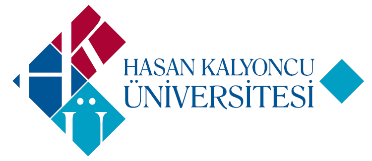 HASAN KALYONCU UNIVERSITYComputer Engineering DepartmentCOME 499 Project Proposal FormName LastnameMustafa BIÇAKCIE-mailmustafa.bicakci@hku.edu.trStarting TermTitle of the ProjectOnline auction applicationProject DescriptionProject DescriptionIn an online auction, buyers and sellers engage in transactional business, wherein buyers purchase items through price bidding. Here, the bids have a starting price and an ending time. Potential buyers who place the highest bidding price for an item are declared the winners and owners of particular items. In this project, you will create a secure online auction dashboard using the fraud detection method with binary classification. If a user wants to buy a product through an online auction, they must provide their identification details like Phone number email address, TC number etc. The system will then screen the users, authenticate, and authorize them. Only authorized users can bid in the auction. The system will be designed to predict fraudulent users in the early stages, thereby eliminating the risk of online fraud and scams.In an online auction, buyers and sellers engage in transactional business, wherein buyers purchase items through price bidding. Here, the bids have a starting price and an ending time. Potential buyers who place the highest bidding price for an item are declared the winners and owners of particular items. In this project, you will create a secure online auction dashboard using the fraud detection method with binary classification. If a user wants to buy a product through an online auction, they must provide their identification details like Phone number email address, TC number etc. The system will then screen the users, authenticate, and authorize them. Only authorized users can bid in the auction. The system will be designed to predict fraudulent users in the early stages, thereby eliminating the risk of online fraud and scams.Project JustificationProject JustificationNoveltyNoveltyNew aspectsCreating a high level  secure dashboard application using the latest programming techniques and design patterns.ComplexityComplexityChallenging problem and issuesUsing two factor authentication to reduce scam users and using an online payment api (stripe) to receive online payment in real time.Related computer science fields and subfieldsSoftware design patterns, programming framework, database design, user experience and user interface development, fraud systems, online payment methods.ToolsTech Stack, Django Framework, Python, Two-Factor Authentication, Stripe payment APIs, Postgres,Front end Stack: JavaScript (React or Angular)Back-end: Python (Django / Flask)Databases: PostgreSQL or MongoDBRisk involvedRisk involvedPotential problems and alternative solutionsMinimum work required14 weeks with 3 students.